                                                                MODULO DI DOMANDA ( ALL.1)                                                                                                                Al Dirigente ScolasticoDell’I.C. “V.Brancati ” Viale S. Teodoro 2Catania (CT)Oggetto: domanda di partecipazione alla selezione per il reclutamento di esperti e tutor  interni PON“Per la scuola, competenze e ambienti per l’apprendimento” 2014-2020. Avviso pubblico 1953 del 21/02/2017 “Progetti di potenziamento delle competenze di base”Codice Progetto 10.2.2A FSE PON – SI – 2017-481 Titolo “Scrivo, conto, parlo e APPrendo”.Codice Progetto 10.2.1A FSE PON – SI – 2017-304 ; Titolo: “La valigia delle esperienze” IL /La sottoscritto/a_________________________________________________________Nato/a a___________________________________ (prov.____ ) il ___ /___ / ___Codice Fiscale |__|__|__|__|__|__|__|__|__|__|__|__|__|__|__|__|Residente a __________________________ (prov.____) in via _________________n.___Tel. Fisso ________________ cell. ___________________ e-mail_________________________                                                                                CHIEDEdi essere ammesso alla procedura di selezione per titoli in qualità di FIGURA AGGIUNTIVA per il percorso formativo MODULO: _____________________________________                                          MODULO: _____________________________________                                          MODULO: _____________________________________                                          MODULO: _____________________________________A tal fine dichiara:- Di essere cittadino UE; - Di impegnarsi a svolgere tutti i compiti previsti dall’incarico così come descritti nel bando di selezione, secondo le modalità indicate dal Dirigente Scolastico e nel rispetto del calendario definito dal Gruppo di lavoro;- Di autorizzare il trattamento dei dati personali ex D.Lgs 196/2003Allega alla presente:- Curriculum vitae in formato europeo- Scheda di autovalutazione valutazione dei titoli __________________, lì /____/____/______                                   FIRMA_____________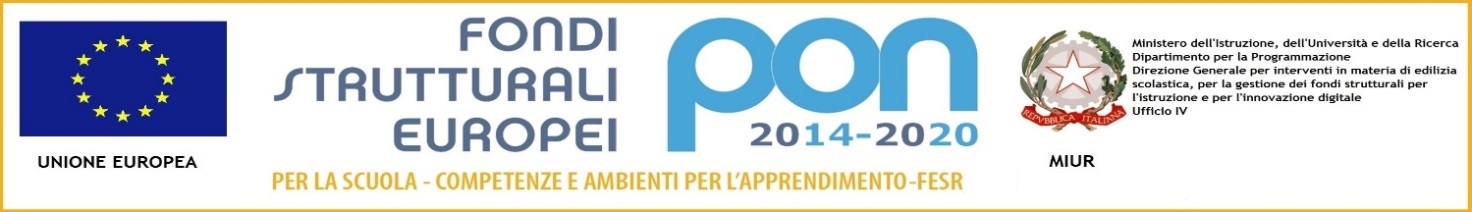                                                  SCHEDA  AUTO VALUTAZIONE TITOLICANDIDATO/A __________________________________MODULO  _____________________________________________________________________________________Il/La sottoscritto/a dichiara di possedere le competenze di cui ai pre-requisiti per accesso ai moduli di cui al bando.Il/La sottoscritto/a dichiara che i titoli sopra indicati e auto-valutati trovano riscontro nel curriculum vitae allegato.                                                                                FIRMA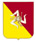 I.C. “V. BRANCATI”                                                                                                              REGIONE SICILIANAMinistero     dell’Istruzione,      dell’Università     e    della      RicercaIstituto Comprensivo Statale “V. Brancati”Viale S.Teodoro n.2 -  95121 CATANIA - Tel 095/457478 – Fax 095/209514  – C.F. 80014150876E-mail:ctic886005@istruzione.itTITOLI CULTURALIPunteggio dichiarato dal candidato/aPunteggio attribuito dal Gruppo di Lav.Diploma di laurea specifica (vecchio ordinamento o specialistica nuovo ordinamento)            Fino a 100/110 punti 3                                                            Da 100 a 105/110  punti 4                                                             Da 106 a 111/100  punti 5                                                                 110/110 e lode  punti 6(Per i docenti di scuola secondaria)Diploma di scuola superiore ove costituisca titolo di accesso                                                           Fino a 100/100 punti 3                                                           Da 80 a 100      punti 2                                                           Da 60 a 80        punti 1(Per i docenti di scuola primaria e infanzia)Nel caso del punto precedente  il possesso di laurea aggiuntiva verrà valutata con ulteriori                                            punti 2Abilitazione all’insegnamento per disciplina afferente al modulo                                                                             punti 3Dottorato di ricerca attinente                                           punti 2TITOLI PROFESSIONALIPunteggio dichiarato dal candidato/aPunteggio attribuito dal Gruppo di Lav.Corsi di specializzazione, corsi post-laurea e master attinenti la didattica  afferente al modulo                             (1 punto per ogni titolo fino a 5 punti)Corsi di formazione/aggiornamento  attinenti la didattica  afferente al modulo                                              (0,5 punti per ogni corso fino a 3 punti)Pubblicazioni a stampa attinenti alle tematiche del modulo                                                   ( 0,5 punti per ogni pubblic fino a 3 punti)Partecipazione documentata a Progetti e/o sperimentazioni INDIRE, INVALSI, ecc di rilevanza nazionale sempre attinenti la tematica del modulo                             (05 punti per ogni partecipazione fino a 3 punti)             Esperienze di tutor in Progetti PON-POR                                                  (1 punto per ogni esperienza fino a 5 punti)                                                         Certificazioni Competenze informatiche(ECDL, Eipass, ecc )                                           (2 punti per ogni certificazione fino a  6 punti)